Grade 8 Science- Cells Tissues and SystemsSystems:All Systems have the following characteristics:Made up of ____________________________________________ that work together as a _________________Often ___________________________to one or more systemsIf one part of a system is___________________________ or_________________________, the system will not function well or may not function at all.Levels of Organization: Tissues:Groups of _____________________________ cellsFound in all ______________________________ organismsExamples:1)				4)				7)	2)				5)				8)3) 				6)Organs:Groups of____________________________.  Made up of ___________________________ types of tissues.They are _______________ _____________________-__ that perform specific__________________________.Examples: _____________________, ______________________, _____________________Organ Systems:A group of ________________________ that perform activities that help the body as a____________________.6 examples of organ systems are...1)						4)2)						5)3)						6)Digestive System: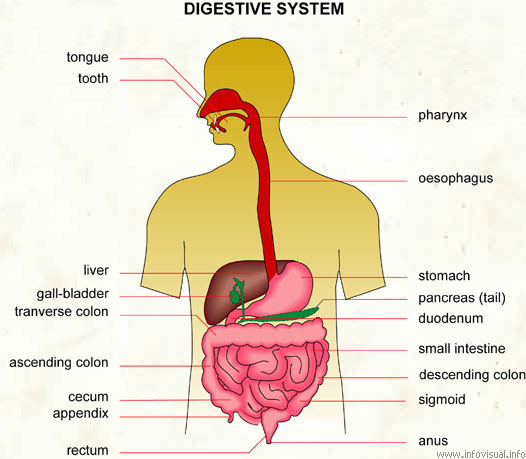 Consists of:Function: To take in and break down____________, absorb ________________, and eliminate solid _____________________Circulatory System:Consists of: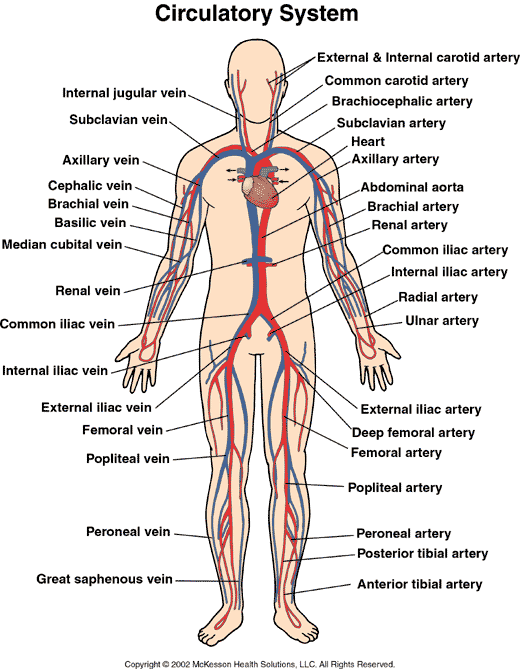 Function: To transport _________________________, ___________________(chemicals needed for survival), gases (_____________ and __________________) and _____________________________________.Nervous System:Consists of: 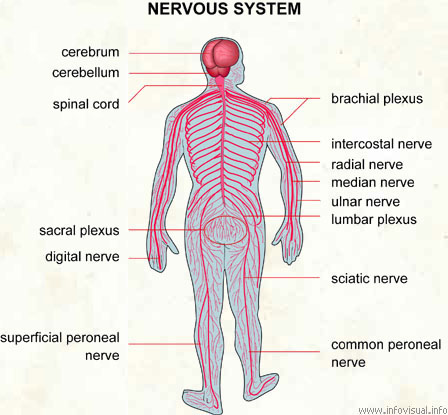 Function: To detect changes in the_______________________________ and to signal these changes to the body which then carries out a___________________________________________.Respiratory System:Consists of: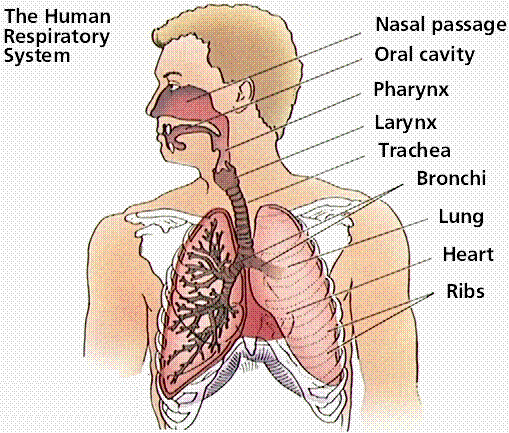 Function: To control ____________________________________, and exchange ________________________ in lungs and tissues.Excretory System: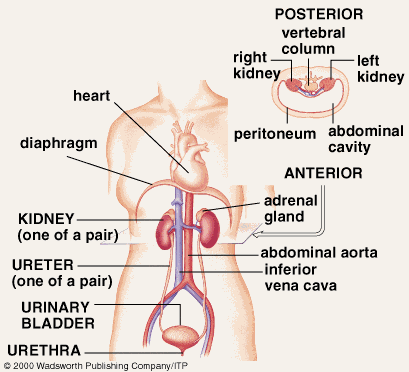 Function: To remove ___________________ and gas ____________________ from the bodyMuscular System: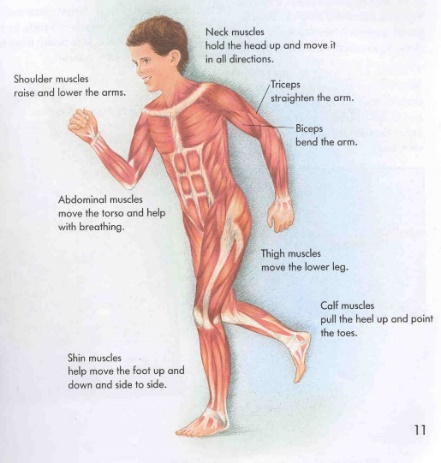 Consists of:_______________________________, ________________________ and _________________ connected to_____________________ throughout the body.Function:To work with the _____________________ to move body partsOther Systems:_____________________________: Made up of glands and hormones that regulate the bodily functions_____________________________:Made up of bones and joints that support and help in bodily movement_____________________________: Consists of lymphatic vessels, lymph nodes, bone marrow, spleen, liver, white blood cells that help protect the body from infections and illnesses